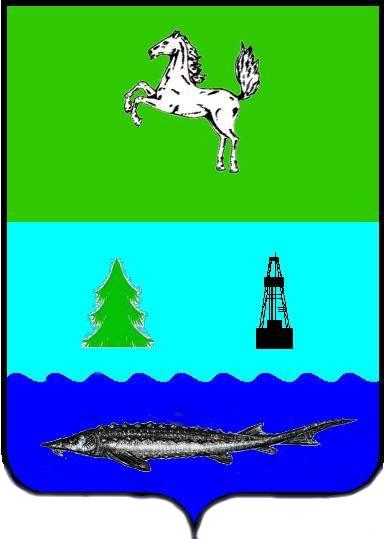 ДУМА ПАРАБЕЛЬСКОГО РАЙОНАТОМСКОЙ ОБЛАСТИРЕШЕНИЕ14.11.2019 года									            № 35О внесении изменений в решение Думы Парабельского  района  № 51 от 21.11.2013 г. «О расчётной единице»В соответствии с Законом Томской области от 01.11.2019 № 108-ОЗ «О внесении изменений в статью 2 Закона Томской области «О расчетной единице»,ДУМА РЕШИЛА:1. Внести в решение Думы Парабельского района № 51 от 21.11.2013 г. «О расчётной единице», следующие изменения:1) п. 1 изложить в следующей редакции:«Установить размер расчётной единицы, применяемый для исчисления должностных окладов лиц, замещающих муниципальные должности  в муниципальном образовании Парабельский район равный 1214,17 рублей».2. Настоящее Решение вступает в силу со дня его принятия и распространяется на правоотношения, возникшие с 01 октября 2019 года.3. Контроль за исполнением решения возложить на правовую комиссию (В.В. Омельченко).Председатель  Думы                                    					Г.Д. Аминов 	Глава района                                                                                             	     	А.Л. Карлов